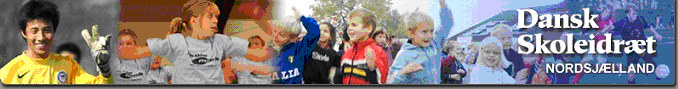 Indbydelse til Skoleidræt, Nordsjællands repræsentantskabsmøde fredag d. 6.3.2015på Sophienborgskolen,Sophienborg Alle 9, 3400 HillerødProgram:11.30: Ankomst og rundvisning på den helt nye skole, Sophienborgskole.11.50: Frokost12.30: Repræsentantskabsmøde15.00: AfslutningDu bedes tilmelde dig på flg. mail: lars.krogh@skolekom.dk senest fredag d. 27.2.15Dagsorden for repræsentantskabsmødet 1.	 	Valg af dirigent. Aflæggelse af beretning. (Formanden)Fremlæggelse af regnskab til godkendelse. (Kasserer)Behandling af indkomne forslag.Forslag til ændringer/tilføjelser i vedtægterne §6 (disse er vedhæftet ogmarkeret med rødt).Drøftelse af fremtidige aktiviteter.Fremlæggelse af budget og fastlæggelse af kontingent. (Lars Krogh)Optagelse af personlige medlemmer. 8.	Valg af: 	a. Formand. ( Lars Krogh opstiller. Vælges for ét år)	b. Kasserer. (Peter Thage opstiller).		c. 3 medlemmer af forretningsudvalget.( Jacob Rosenstrøm, genopstiller. Casper Plambech opstiller)		d. 2 suppleanter til forretningsudvalget.(2 hvert år)e. 2 revisorer		f. 1 revisorsuppleant.(Hvert år)9.          Fastsættelse af tid og sted for næste repræsentantskabsmøde. 10.      Eventuelt.Vel mødt